 	Loja 31-15 y Buenos Aires - Telf. 03-2961680  		    RIOBAMBA-ECUADOR      Nº………………………………….                 ………………………..…..…………Dra. María Renata Costales Brito.                                  RECTORA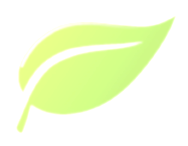      ………………………….…………..                  Lic. Mónica Rondal Urquizo.CONTABILIDAD            Fecha:……………………………….…            Hora:…………………………………...              Se reserva este espacio exclusivamente               para la Secretaría del ISTMAS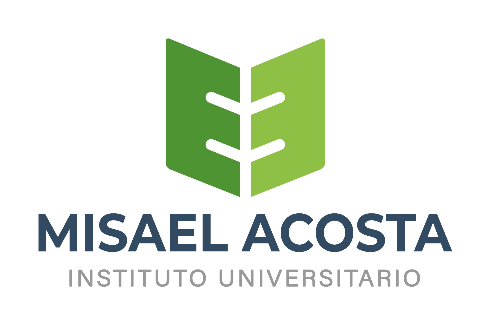 Riobamba, Señora Rectora ISTMASPresente.-Yo,       estudiante de  de la carrera de . Solicito a usted autorice a quien corresponda.Por la favorable acogida que se sirva dar a la presente, anticipo mi agradecimiento.                                                  FIRMAEsta solicitud fue recibida en Secretaría del ISTMASFecha:……………………………………………………Recibido por:…………………………..………………